Безопасное поведение детей и подростков на дорогах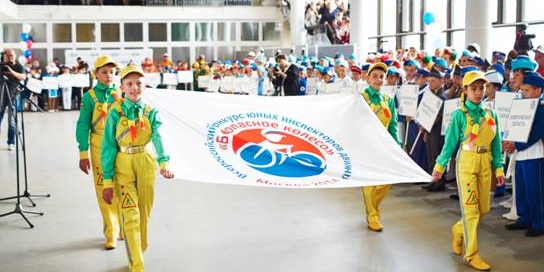 Актуальность и практическая значимость проекта обусловлена высокими статистическими показателями числа дорожно-транспортных происшествий, в которых гибнут и получают серьезные ранения дети и подростки.Уменьшить количество дорожно-транспортных происшествий и, как следствие, количество страдающих от этого детей, возможно только через формирование безопасного поведения детей и подростков на дорогах. Также эффективным является воздействие на прочих участников дорожного движения. Многие современные родители имеют автомобили и, следовательно, потенциально являются субъектами дорожно-транспортных происшествий.Цель проекта Предупреждение несчастных случаем с участием детей и подростков на дорогах.Описание проектаПроект предполагает реализацию мероприятий, которые позволят повысить безопасность детей и подростков на дорогах, по следующим направлениям:обучение детей и подростков безопасному поведению на дорогах;повышение квалификации педагогов в вопросах безопасного поведения детей и подростков на дорогах;компетенций родителей в вопросах безопасного поведения детей и подростков на дорогах.Текущие результаты проектаВ настоящий момент Минобрнауки РФ проводит работу по организации мониторингов и исследований по проблемам профилактики детского и подросткового дорожно-транспортного травматизма. Материалы этих исследований берутся за основу при разработке методических рекомендаций по работе над формированием безопасного поведения детей и подростков на дорогах.Реализуемые мероприятияПроведение совещаний, семинаров, интернет-уроков, научно-практических конференций по вопросам организации работы в сфере профилактики детского дорожно-транспортного травматизма.Участие в работе межведомственных координационных и совещательных органов по работе в сфере профилактики детского и подросткового дорожно-транспортного травматизма.Проведение Всероссийских акций по пропаганде безопасного поведения на дорогах и профилактике детского и подросткового дорожно-транспортного травматизма.Это направление курирует Департамент государственной политики в сфере защиты прав детей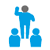 Перечень нормативных, методических и иных материалов:Проект мобильного автогородка25 июня 2015, 15:30 Федеральный закон от 29 декабря 2012 г. № 273-ФЗ "Об образовании в Российской Федерации"Примерные программы и учебно-методический комплект для обучения участников отрядов юных инспекторов движения22 декабря 2014, 16:57 Материалы по повышению квалификации (в том числе по модульным курсам) преподавательского состава​22 декабря 2014, 17:36 Электронные образовательные ресурсы по основным вопросам безопасности дорожного движения ​22 декабря 2014, 17:55 Модульные программы повышения квалификации педагогов, работающих с отрядами ЮИД в дошкольных образовательных организациях22 декабря 2014, 18:00 Модель​ системы непрерывного обучения22 декабря 2014, 18:47 ​Учебно-методический комплект для совершенствования подготовки водителей из числа лиц с ограниченными физическими возможностями22 декабря 2014, 19:56 «Учебно-методические комплекты для дошкольных образовательных организаций по обучению детей безопасному участию в дорожном движении»22 декабря 2014, 20:09 Электронные образовательные ресурсы30 марта 2015, 17:04 Комплексный проект профилактики детского дорожно-транспортного травматизма на период 2013-2020 г.г.Материалы по профилактике детского дорожно-транспортного травматизмаВ целях повышения эффективности работы в области профилактики детского дорожного-транспортного травматизма и использования данных материалов в работе на официальном сайте Минобрнауки России размещены следующие материалы:Примерные программы и учебно-методический комплект для обучения участников отрядов юных инспекторов движения Материалы по повышению квалификации (в том числе по модульным курсам) преподавательского состава  Электронные образовательные ресурсы по основным вопросам безопасности дорожного движения Модульные программы повышения квалификации педагогов, работающих с отрядами ЮИД в дошкольных образовательных организациях Разработка концепции, методических рекомендаций и проектов нормативных документов по внедрению в деятельность образовательных организаций системы непрерывного обучения детей безопасному участию в дорожном движении и профилактики детского дорожно-транспортного травматизма Учебно-методический комплект для совершенствования подготовки водителей из числа лиц с ограниченными физическими возможностями Учебно-методический комплект для дошкольных образовательных организаций по обучению детей безопасному участию в дорожном движении Комплексный проект профилактики  детского дорожно-транспортного травматизма на период 2013-2020г.г. Положение о федеральном экспериментальном центре «Детский автогород» и методические рекомендации по организации их деятельности 